Osiowy wentylator dachowy DZD60-6AOpakowanie jednostkowe: 1 sztukaAsortyment: 
Numer artykułu: 0087.0428Producent: MAICO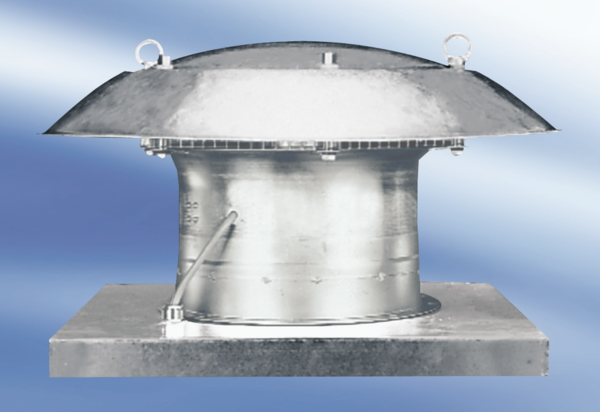 